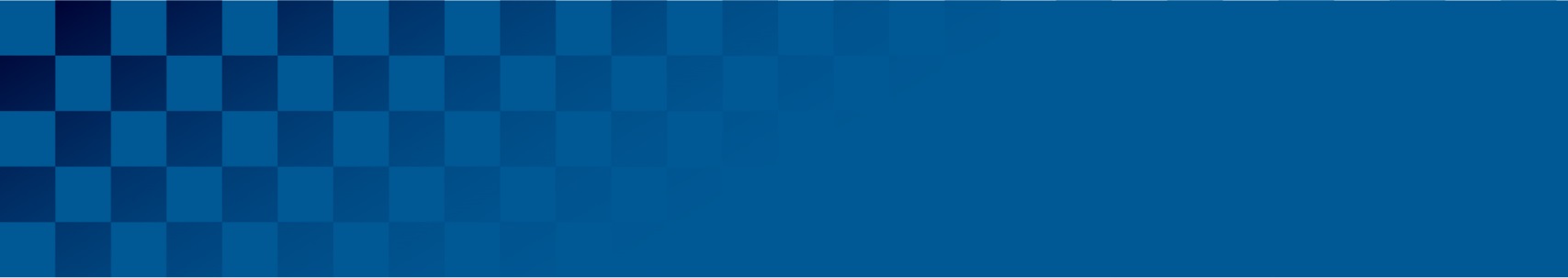 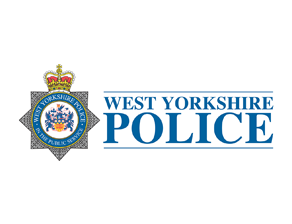 Operation Doteridge is an ongoing West Yorkshire Police safeguarding investigation (13220615704 refers). The images below are children which require identification and are believed to be within the UK. Can you help identify these children?West Yorkshire Police have ongoing Safeguarding concerns for the individuals featured in the attached images. We are sharing these images with you as a trusted partner with the intention of identifying and safeguarding the individuals featured. This information is being shared for a Law Enforcement purpose and therefore complies with GDPR.Management and control of this media is essential. You must not reproduce, share or publicise this media outside of the agreed data sharing protocols.  Any identification should not be discussed with others but should be sent directly to Email: op.doteridge@westyorkshire.police.uk For further information please contact T/DS 5000 Paul Burlace Safeguarding Team 3 Elland Road, Leeds. Email: op.doteridge@westyorkshire.police.uk Mobile: 07713708352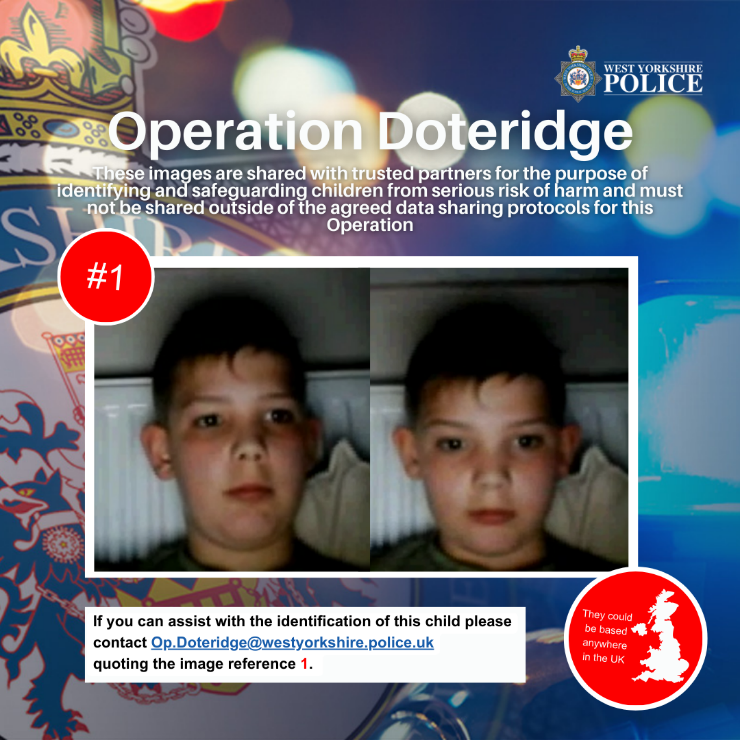 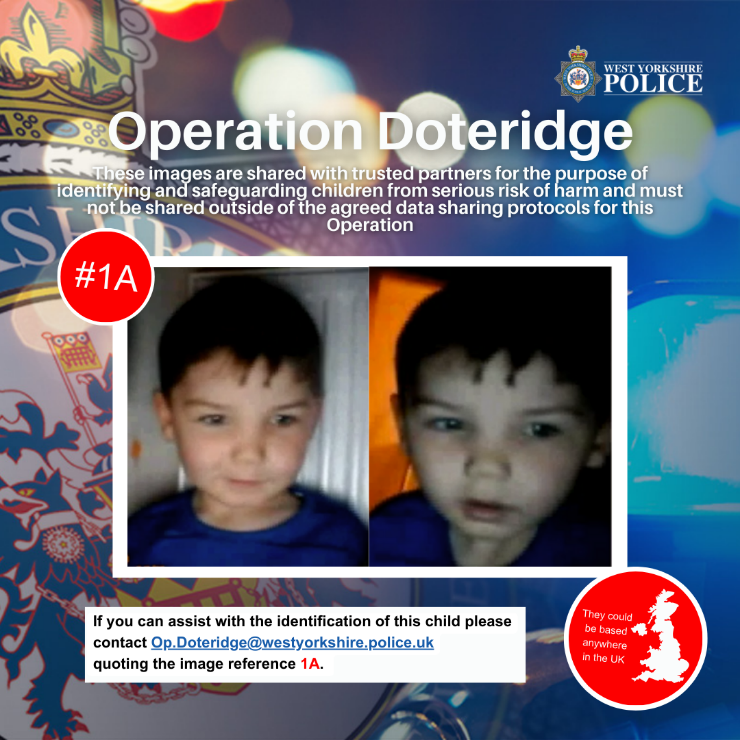 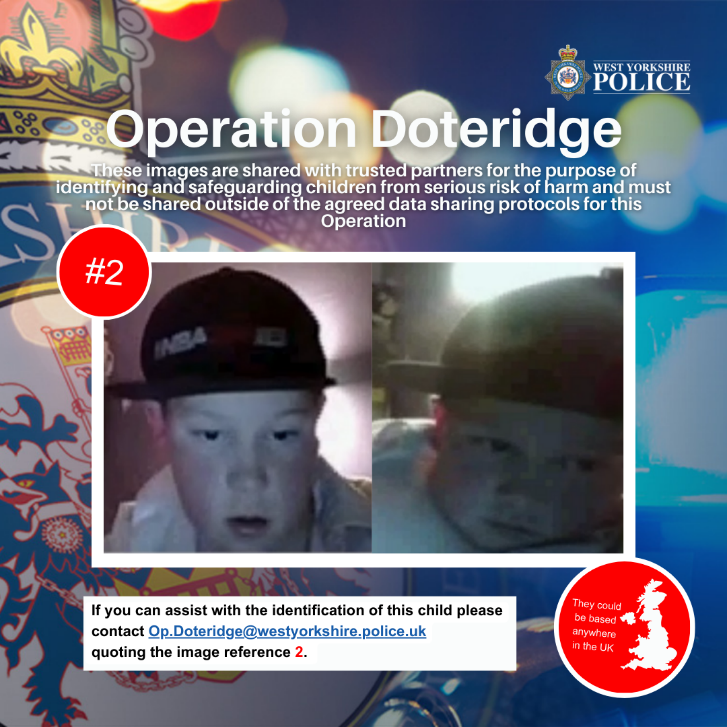 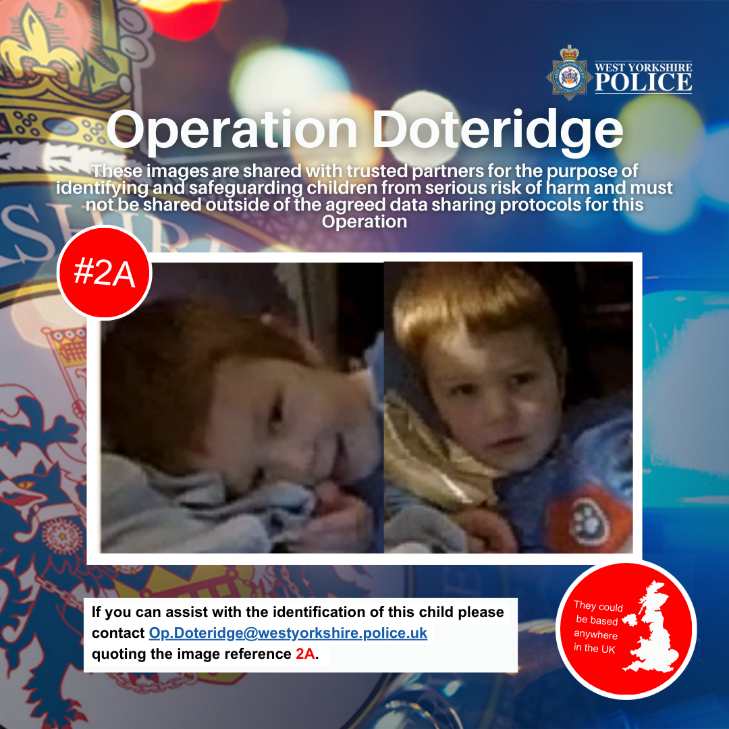 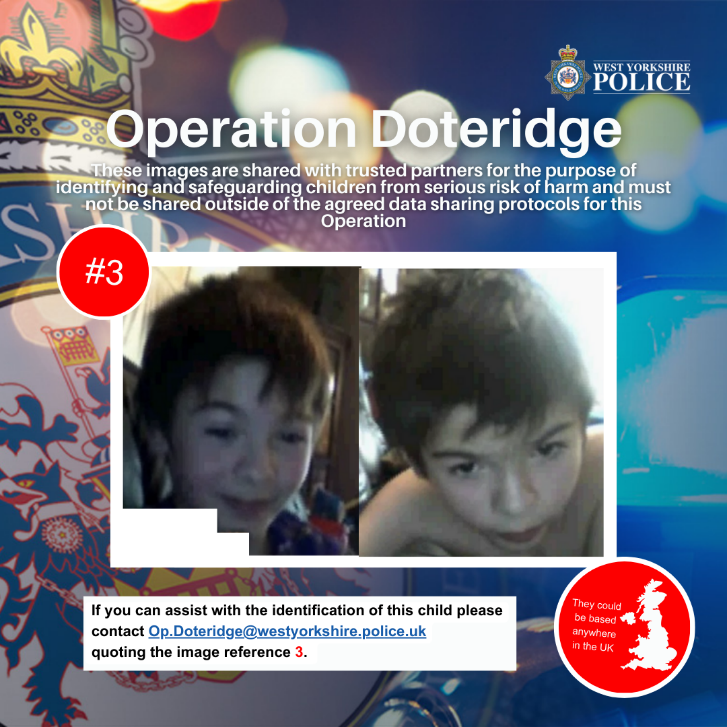 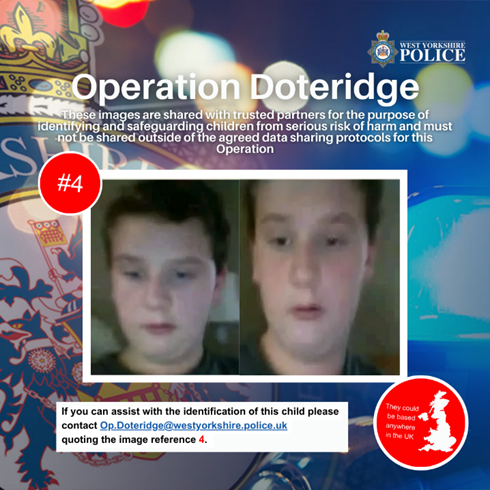 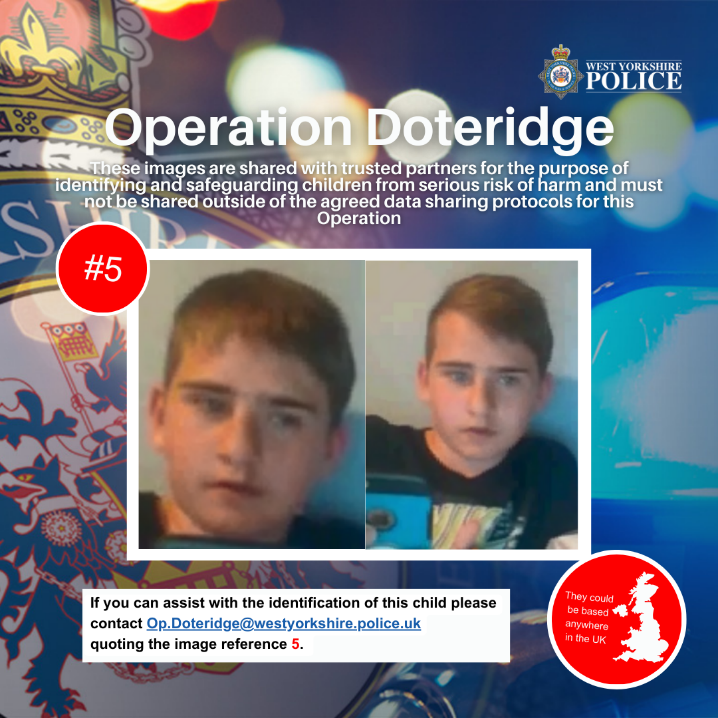 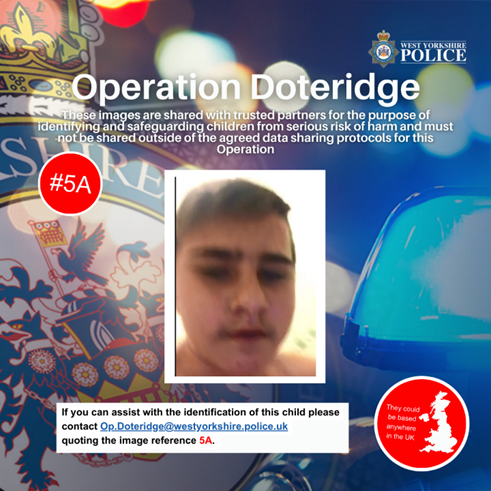 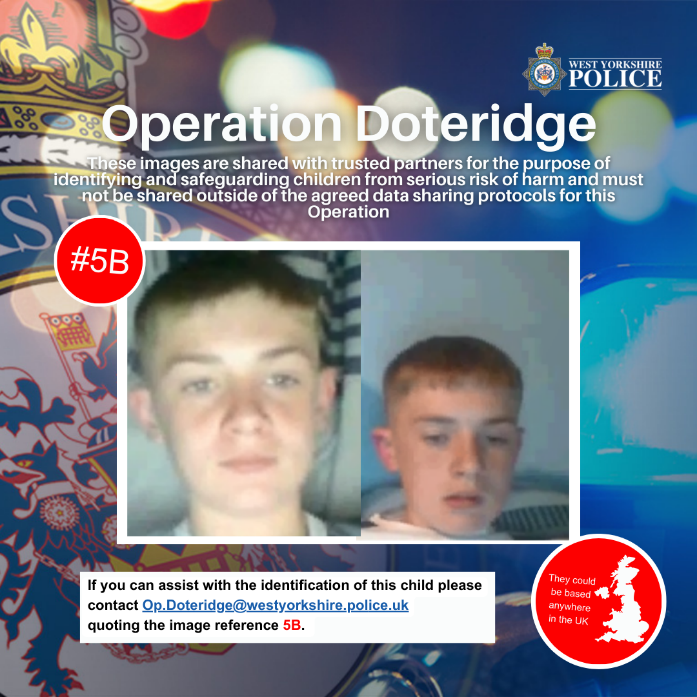 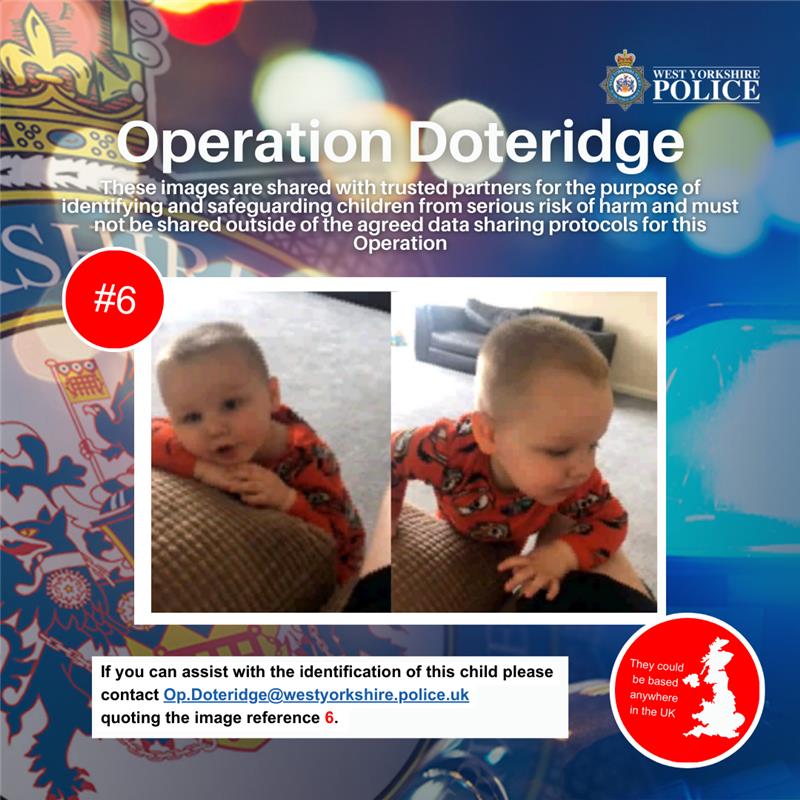 